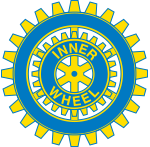 Sigtuna Arlanda IWC                                                         Distrikt 235Sverige		Kära klubbmedlemmar!Vi njuter av sensommarens underbara kvällar! Tänk att kunna sitta utomhustill långt fram på kvällen! Man får ta tillvara på ljuset och värmen. Träden står fortfarande gröna och rabatterna sprakar av alla blommornas färger och dofter.Underbart!  Hoppas alla haft en skön och avkopplande sommar. Augusti månad övergår snart till september och då startar vi upp med vårt första möte – 8 sept.Under sommaren har det skett, att vår inkommande president, Christina Willignu får  cytostatica -behandlingar och mår inte så bra. Hennes man, Per, har nysskommit hem efter att legat på sjukhus för en stroke och behöver hjälp av henne.Christina behöver lugn och ro. Hon avstår presidentposten och går in som vice President. Barbro All Brorsson går in som President detta verksamhetsår.Vi önskar Dig ett gott tillfrisknande, Christina. Sköt om Dig!Vi tackar Barbro för inhoppet till President.Varma hälsningarKäthe SivanderPast President                      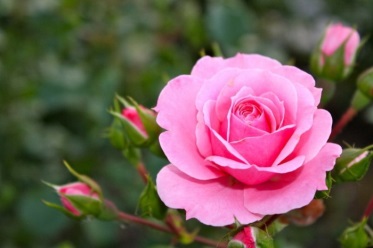 